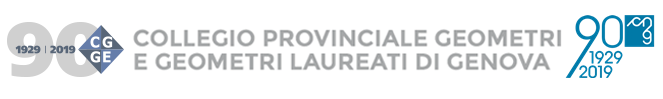 Commissione istruzione e scuolaPresenti: Armano Stefano, Baroncelli Carloantonio, Giardina Fabio, Olita AndreaTemi affrontati: viene analizzata la proposta del progetto di alternanza da realizzarsi con i quattro Istituti CAT provincialiViene inserita la materia “catasto” e si approva di massima l’idea presentataSi decide di illustrare ai quattro Istituti il progetto e di chiedere l’adesione di 3/4 alunni delle classi quarte per ciascun Istituto come numero massimoUn volta ottenuta l’adesione si procederà con l’individuazione della località ed il tutto si potrà presentare in Regione chiedendo l’eventuale interesse per una specifica o differente localitàI Colleghi a cui chiedere la disponibilità verranno individuati una volta ottenuta la condivisione delle scuoleViene illustrato il progetto Erasmus+, ideato dall’Associazione Geometri di Alessandria, che riguarda i ragazzi che si diplomeranno nell’anno 2020 e per 13 posti ancora i ragazzi diplomati nell’anno 2019L’idea verrà spiegata meglio nell’assemblea della giornata di domaniGenova, 9 dicembre 2019